Viganò EgídioESPIRITUALIDADE SALESIANAPARA A NOVA EVANGELIZAÇÃOAtos do Conselho GeralAno LXXI – outubro-dezembro, 1990N. 334Introdução – Nem moda nem o mesmo refrão, mas uma verdadeira exigência nova – Energia indispensável para o “itinerário” de fé – A realidade traz consigo sinais de temor – Nós somos enraizados no poder do Espírito Santo – No grande rio da espiritualidade “salesiana”— No seguimento de Dom Bosco – Formemos comunidades evangelizadoras – Sob a orientação da Auxiliadora, Estrela da nova Evangelização – Augúrio final.Roma, 15 de agosto de 1990Solenidade da Assunção de N. SenhoraQueridos Irmãos,uma cordial saudação também em nome dos membros do novo Conselho Geral. Reunimo-nos alguns dias para aprofundar juntos as orientações do CG23 e esboçar um programa de animação e governo para tornar mais incisivos e eficazes os nossos serviços às Inspetorias neste sexênio. Tendes em mãos os Documentos Capitulares e estais estudando os conteúdos.Gostaria de acompanhar-vos nesta tarefa tão vital com algumas reflexões que considero importantes.Dois são os elementos fundamentais que iluminam o significado global do nosso CG23: o primeiro é que ele quer inserir-nos eficazmente no movimento eclesial da “Nova Evangelização”; o segundo é a convicção e a constatação de que a indispensável energia de marcha na caminhada e nos itinerários da fé é a “Espiritualidade”.Sobre a nova Evangelização já vos falei; nesta carta, convido-vos a refletir sobre a nossa “Espiritualidade”.O texto capitular apresenta-a como o segredo de sucesso na educação dos jovens à fé.A nova evangelização exige muitas qualidades e competências. Mas, enquanto a espiritualidade pode suprir, ao menos em parte, outras carências, nenhuma outra qualidade ou competência pode suprir a falta da mesma.Será, portanto, conveniente que procuremos juntos algumas das motivações, porque somos chamados a dar muita importância a este argumento e a assegurar-lhe uma verdadeira prioridade na programação da formação.Convido-vos, ainda, a rezar com particular intensidade pelo feliz êxito do Capítulo Geral XIX das Filhas de Maria Auxiliadora. Elas escolheram como tema de seus trabalhos: “Educar as jovens: contribuição das FMA para uma nova evangelização nos diferentes contextos socioculturais”. Este tema, como evidenciou a Madre na carta de convocação do Capítulo, focaliza o aspecto qualificador da nossa missão: “viver na Igreja e na Sociedade a serviço da educação das jovens no espírito do Sistema Preventivo de Dom Bosco”. Urge também para elas, como também para nós, confrontar as comunidades com as instâncias educativas mais urgentes, tendo um coração ardente porque renovado por uma autêntica espiritualidade salesiana.Nem moda nem o mesmo refrão, mas uma verdade exigência novaAlguém poderá perguntar porque o CG23 colocou a espiritualidade em posição de destaque.Não estaríamos voltando a um tema em certo sentido cômodo e sem interesse histórico, em que estaríamos nos refugiando, quase esquecendo as dificuldades? Ou não seria um convite para imitar os grupos que estão na moda, talvez alimentando certa alienação diante dos desafios da nova cultura? Ou seja, não seria um assunto pouco prático?O texto capitular volta-se numa outra perspectiva. A espiritualidade de que fala não é nem uma moda nem um refrão constante, mas constitui, para nós, autêntica fidelidade ao Sistema Preventivo, uma condição prática para a nova evangelização e uma exigência dos tempos novos.Dom Bosco, que não gostava de eludir a realidade, ensina-nos isso com sua pessoa e com sua pedagogia.Com a palavra “espiritualidade” o CG23 quer falar de uma experiência de Deus, que traz consigo o exercício daquela vida teologal de “fé, esperança e caridade” que é fruto da presença do Espírito Santo em nós. Quando o texto fala de “fé” quer exatamente unir vitalmente as três virtudes teologais num único estilo concreto de vida cristã, convicta e dinâmica.Santa Catarina de Sena dizia que, quando o exercício das virtudes teologais é fraco, o rosto da Igreja aparece pálido. Sem a vitalidade da fé não se consegue educar à fé.Alma do documento capitular é uma experiência de vida e de ação alicerçada em Deus, uma energia sem a qual somos obrigados a nos perguntar se ainda somos capazes de continuar no itinerário até à meta final.O interesse pela espiritualidade nasce exatamente disso: o caminho a ser percorrido é novo, é um caminho traçado recentemente, aliás ainda em elaboração, com itinerários não asfaltados e abertos a perspectivas inéditas que exigem repensar e reavaliar a identidade cristã. Mudou o contexto cultural da fé e é urgente saber esboçar e apresentar em nós e nos jovens o novo rosto do fiel com convicções profundas, com motivações de atualidade e com compromissos concretos no estilo de vida. O Espírito Santo sopra nesse sentido: para a atualidade da fé!Por outro lado, o CG23 nos fez constatar de fato que se manifesta nos grupos juvenis um crescente desejo de espiritualidade.Sabemos ainda que o Concílio Vaticano II fez uma verdadeira redescoberta do Espírito Santo como pedagogo-protagonista da fé com especiais intervenções neste final de segundo milênio. Os documentos conciliares apresentam uma clara perspectiva do Espírito Santo na visão da Igreja e de sua missão; em particular, o decreto Perfectae caritatis lembra aos membros dos Institutos de vida consagrada que “como a vida religiosa antes de tudo se orienta no sentido de os membros seguirem a Cristo... a melhor atualização surtirá efeito se for animada por uma renovação espiritual, à qual se deve dar sempre a primazia, mesmo que se trate de promover obras externas”.Paulo VI percebeu com admiração e esperança que “nós estamos vivendo na Igreja um momento privilegiado do Espírito... recolhemo-nos ao redor dele e queremos deixar-nos guiar por Ele... Ele age sobretudo através da missão evangelizadora: não por acaso o grande início da evangelização deu-se na manhã de Pentecostes, sob o impulso do Espírito”.Os movimentos eclesiais nascidos nestes decênios foram considerados oficialmente, em seu conjunto, como expressão de uma nova época de espiritualidade, fruto da “riqueza e versatilidade dos recursos que o Espírito faz brotar no contexto eclesial”.Também toda a nossa renovação, orientada pelo precioso trabalho dos Capítulos Gerais do pós-Concílio, é vista no documento capitular como um envolvimento de todos nós Salesianos no atual compromisso eclesial da nova evangelização. Podeis ler com atenção a “Introdução” do texto: inspira-se na pedagogia histórica de Deus e relê com olhar teologal os nossos últimos capítulos gerais. Vereis como a Congregação situa-se no coração da Igreja a serviço, exatamente, da nova evangelização. O itinerário feito com esta finalidade está assinalado por algumas etapas de pesquisa e de investigação: parte de “missão” – CG20 –; esta é indicada como tarefa assumida pela “comunidade com um projeto” – CG21 – através do reforço da “consagração apostólica” – CG22 – para responder aos desafios, múltiplos e interpelantes, da juventude hoje – CG23 –.A palavra que sintetiza vitalmente e assume, de maneira pessoal e comunitária, as exigências desta histórica renovação chama-se “espiritualidade”.—	O Santo Padre no-lo lembra com insistência; antes na carta do Centenário 88: “A originalidade e a audácia da proposta de uma ‘santidade juvenil’ é intrínseca à arte educativa de Dom Bosco, que pode ser justamente definido ‘mestre da espiritualidade juvenil’”. Depois, na Mensagem por ocasião do CG23: “um aspecto a ser aprofundado com interesse é a ‘espiritualidade juvenil’... não é suficiente apoiar-se na simples racionalidade de uma ética humana... É urgente suscitar convicções pessoais profundas que levem a um compromisso de vida inspirado nos valores perenes do Evangelho”. E ainda no discurso durante sua visita ao Capítulo: “Quanta necessidade existe hoje na Igreja de que os jovens sejam educados... a uma concreta ‘espiritualidade’”.—	O Reitor-Mor, por sua vez, já insistiu, na perspectiva do CG23 sobre este assunto com os irmãos e nas comunidades que visitava para suscitar uma verdadeira espiritualidade entre os jovens. Comentando a Estreia ‘90 fala explicitamente do testemunho da comunidade: “O Sistema Preventivo exige espiritualidade: o itinerário ‘da fé à fé’ começa a partir de educadores repletos de espiritualidade. Ela não é uma energia só para elites”. No discurso de abertura do Capítulo apresenta o Sistema Preventivo como fruto e fonte de espiritualidade salesiana: “o grande desafio que nos apresenta o tema do Capítulo é o da ‘espiritualidade evangelizadora e missionária’ nas nossas comunidades. Somos ‘educadores’ porque pastores da Igreja de Cristo. A qualidade pastoral é a alma da nossa competência pedagógica, assim como o ‘da mihi animas’ é o segredo vivificador de todo o nosso espírito”. Na conclusão de sua Relação sobre a Situação da Congregação (1984-1990) propõe a espiritualidade como o grande segredo de sucesso da nossa renovação apostólica: “a condição fundamental que mais necessitamos para a nossa atividade salesiana exprime-se com uma palavra que se torna para nós um apelo: ‘espiritualidade!’”. E no discurso de encerramento do Capítulo, apresenta as tensões de alguns polos da nossa vida, para depois afirmar que a força de unificação brota sempre de uma intensa espiritualidade: “a síntese vital entre estes dois polos é possível através da força que vem do alto... que vincula inseparavelmente entre si a união com Deus e o estar com os jovens... A força própria da nossa espiritualidade salesiana [é] expressão dinâmica e cotidiana da graça da unidade”.— Finalmente, a Radiografia dos Capítulos inspetoriais e o Documento de trabalho pré-capitular detém-se sobre os aspectos positivos de uma experiência vivida em várias Inspetorias, apontando propostas de pesquisa e de desenvolvimento exatamente para favorecer uma concreta espiritualidade juvenil. Relacionam, neste sentido, muitos aspectos positivos, elementos de conteúdo, modalidades e meios para o crescimento, aspectos críticos e dificuldades, ligações com o compromisso vocacional, e apontam também quais são os núcleos fundamentais de uma espiritualidade juvenil salesiana. “A proposta de estudo sobre a EJS – lê-se – vem ao encontro de uma exigência percebida: quer-se aprofundar na atualidade aquela proposta de vida cristã que Dom Bosco apresentava e na qual comprometia os seus garotos. Não se trata de um estudo histórico, mas de recolher a herança do espírito de Dom Bosco, de revitalizar a sua típica experiência espiritual e educativa, de redescobrir a força educativa do ideal de santidade que apontava aos seus jovens”.Com razão, portanto, todo o Documento capitular concentra as orientações e as propostas num itinerário de fé que tem como energia de caminhada a espiritualidade; em dois níveis: o da espiritualidade dos irmãos e o da espiritualidade dos jovens, de maneira distinta e articulada, mas vital, complementaria e organicamente unidas.Não esqueçamos que é o Espírito Santo – como escreve Paulo VI – quem “suscita a nova criação, a humanidade nova a que deve visar a evangelização, com aquela unidade na variedade que a evangelização tenciona provocar na comunidade cristã. Por meio d’Ele o Evangelho penetra no coração do mundo, porque Ele guia no discernimento dos sinais dos tempos – sinais de Deus – que a evangelização descobre e valoriza na história”.Energia indispensável para o “itinerário” de féA espiritualidade de que fala o texto capitular está ligada ao conceito de “caminhada” ou “itinerário”. A caminhada, na Bíblia, costuma iniciar com uma peculiar energia de impulso; pensemos em Abraão e em Moisés.Para nós, no itinerário indicado pelo CG23, a particular energia de impulso é exatamente a espiritualidade. Ela não aponta respostas específicas aos muitos desafios que nos interpelam: não é um cofre de fórmulas. A crise atual, de fato, interpela-nos a responder não só diante de dificuldades clássicas e rotineiras; os desafios, que dela surgem, aparecem muito mais como “indicadores de uma mudança de época que devemos aprender a avaliar à luz da fé”. A espiritualidade ajuda a descobrir, a enfrentar os problemas e alimenta a vontade de caminhar em direção à meta: é fonte de entusiasmo. Consiste numa modalidade típica de viver o Evangelho “no contexto”; portanto é essencialmente criativa, sempre em diálogo com a vida concreta; é também audaz.Uma espiritualidade, sobretudo a salesiana – por causa da sua sintonia com a realidade –, que deve não só ser proposta e reproposta, mas deve também ser continuamente encarnada e revitalizada para que possa crescer e agir sempre com atualidade. Logicamente, ela permanece fiel aos valores vitais das origens e da tradição viva, mas é chamada por sua natureza a ser fecunda e a descer nos meandros da realidade para ser dom de vida, resposta clara e também contestação evangélica.Traz consigo uma intrínseca força transformadora porque é expressão de uma fé vivida como energia da história. Uma fé (que é também esperança e caridade) não simplesmente ligada a uma doutrina que ilumina a inteligência, mas atitude pessoal, como progressiva experiência de Deus que se torna força de síntese vital em cada pessoa, na sua liberdade, nas suas convicções e, portanto, na sua conduta. Esta atitude caracteriza-se hoje numa forte dimensão social, como nos lembrou repetidamente o Santo Padre e como proclama explicitamente a Exortação apostólica Christifideles laici: sejam os jovens “protagonistas de evangelização e artífices da renovação social”.Dizia-vos no Comentário à Estréia-90 que a fé não existe sozinha; quem existe e age é o “fiel”: portanto a espiritualidade é a atitude própria dos fiéis comprometidos! Saber cultivar nas comunidades uma verdadeira novidade espiritual e despertar nas nossas presenças uma gradual espiritualidade juvenil significa vivificar a fé para lançá-la como uma flecha na família, no bairro, na sociedade, para orientar o futuro, para que seja mais em consonância com o plano do Criador.Estamos presenciando hoje ao declínio das várias ideologias; é um fato impressionante que convida a refletir. Certas ideologias pretendiam preencher entre os jovens o espaço e a tarefa da fé. E parecia mesmo que a formação na fé muitas vezes não soubesse suscitar fiéis capazes de evangelizar os sinais dos tempos: confessa-o o próprio Concílio Vaticano II. Eis a questão. A ascensão e o futuro das ideologias, ontem, fazem pensar numa época de fragilidade na formação na fé, numa insuficiência pedagógica e pastoral na apresentação da Páscoa do Senhor como ponto central da história.A fé que nos propomos fazer crescer entre os jovens – diz o texto capitular – “não é separada ou posta ao lado do que é humano, histórico, temporal, secular, mas, germinando no interior de tudo isso, dá-lhe significado, ilumina-o e também o transcende, alargando nossos horizontes para além da história”.Não é um espiritualismo de fuga, mas uma espiritualidade de fronteira, de busca, de iniciativa, de coragem, numa palavra, de realismo. O que não diminui as dificuldades; em lugar de disfarçar, toma consciência delas, analisa-as e as enfrenta.É suficiente pensar na importância dada pelo texto capitular à primeira área do itinerário (“rumo à maturidade humana”), considerada não como um setor separado, mas como uma dimensão presente a cada passo da caminhada, toda voltada (também com a contribuição das ciências da educação) na busca de sentido, na percepção da vida como dom e tarefa, no diagnóstico do vazio dos ídolos que surgem. A espiritualidade dos educadores proclama de fato que “a fé exige a vida, e a vida, reconhecida no seu valor, sente – de certa maneira – a necessidade da fé. Em virtude da graça, não há ruptura, mas continuidade entre criação e redenção”.A realidade traz consigo sinais de desânimoA hora histórica em que vivemos é complexa e cheia de perspectivas para o futuro, no bem e no mal. O processo de secularização traz consigo valores e não valores. Infelizmente, a evolução da convivência humana volta-se muitas vezes para o negativo. A perda mais próxima e perigosa é a de não precisar da fé.Isso foi concretamente constatado na preparação e na realização do CG23. É suficiente lembrar o trabalho feito nas Inspetorias e na Assembleia capitular para individualizar as dificuldades que encontramos hoje em nosso trabalho educativo. A Bíblia sugere-nos que a consciência de vivermos em situação de crise é condição inicial para preparar os elementos a partir dos quais tem início o itinerário de superação: lembremos o Êxodo ou a Parábola do filho pródigo.Por isso, o Capítulo procurou antes de tudo considerar, com visão pastoral, os vários contextos: do consumismo à pobreza, dos povos de recente emancipação política ao atual êxodo dos regimes totalitários, das grandes nações às minorias étnicas, de um contexto católico às várias denominações cristãs, do ateísmo às grandes religiões. Nestes contextos, as instituições educativas (família, escola, associação, meios de comunicação, o ambiente de trabalho) encontram-se numa delicada situação de busca da própria identidade. Os jovens estão insatisfeitos, em busca de valores, com o desejo de novas realidades. Se os observarmos em suas atitudes diante da fé, muitos consideram-se afastados e até estranhos, não poucos são indiferentes, outros também, se abertos ao discurso religioso, têm escolhas heterogêneas; existem por sorte também jovens cristãos praticantes, mas às vezes sem grandes ideais; finalmente temos os comprometidos que encontram na fé uma concreta orientação de vida e se tornam fermento no meio dos outros (“jovens para os jovens”!). Desta panorâmica capitular e dos interessantes debates em assembleia foram apontados alguns desafios mais urgentes, de âmbito universal. “São desafios que se apresentam de um lado como provocações à nossa vocação de educadores da fé; e de outro, como oportunidades reais carregadas de potencialidade. São ocasiões novas que solicitam a criatividade e a coragem”. Foram indicados cinco:O desafio do distanciamento-estraneidade do mundo da fé.O desafio da pobreza que tira o vigor e deprime o ambiente tirando a sua humanidade.O desafio da irrelevância da fé na vida e na cultura: é uma mentalidade imperceptivelmente deletéria que pede uma profunda ressignificação dos valores e um suficiente nível cultural na apresentação dos elementos salvíficos.O desafio do encontro com as outras religiões; é um desafio muito comum na Ásia e na África, mas que se torna atual em todos os lugares através das migrações intercontinentais. Cada uma das religiões, também com os valores positivos que comporta, apresenta especiais dificuldades de evangelização por causa da sua forte inserção cultural.Finalmente, o desafio da vida: ela é “síntese e matriz de todos os outros, atravessa todos”. A intensidade e a ressonância dos seus anseios, desejos, buscas, sensibilidades, ideais, ilusões, amarguras envolvem, de um modo ou de outro, toda a vida e abrem facilmente a alma juvenil à insegurança, ao relativismo, à inconstância, à dúvida estéril.O conjunto destes questionamentos e de tantos problemas pode alimentar, um sentimento de impotência que faz duvidar do alcance da meta proposta.A estes desafios devemos acrescentar as dificuldades internas que encontramos na avaliação objetiva das nossas atuais forças na Congregação (como vários capitulares observaram); também pode aparecer no horizonte, então, uma espécie de tentação de desânimo. Quando se ouve falar de envelhecimento em várias Inspetorias, de diminuição das vocações, de lentidão na renovação, de pouca qualidade pastoral, de falta de inteligência em discernir os sinais dos tempos, de superficialidade espiritual ou de genericismo etc., surge uma terrível dúvida: não seria tudo isso (com desafios e problemas) um peso tão insustentável a ponto de impedir a decolagem do voo?E se pensarmos, ainda, na provocação global que abala a Igreja em seus alicerces por causa das graves ambivalências inerentes à cultura atual: ciência e fé, natureza e graça, cultura e Evangelho, técnica e ética, teologia e magistério etc., aumenta então a neblina no percurso.Deus, porém, nos chama e convida à nova evangelização. E nós nos encaminhamos com a humildade de reconhecer que a nossa tarefa não é ilimitada e que hoje, mais do que ontem, ela deve contar, não tanto sobre a quantidade, mas sobre a qualidade das pessoas e das comunidades.Devemos saber ver os desafios, os problemas e as dificuldades não para desanimar, mas para calcular objetivamente onde empenhar a nossa coragem.Ao mesmo tempo, procuremos não esquecer os frutos já alcançados; lembremos o Projeto-África, os Capítulos Gerais de renovação, os projetos educativos e pastorais, os esforços de formação permanente, o florescimento de iniciativas de estilo oratoriano, o voluntariado, os grupos de animadores, o despertar dos Cooperadores e dos Ex-alunos, a colaboração na Família Salesiana etc.; pensemos na torrente de graças que foi o ano de 1988, olhemos para Dom Bosco e as nossas origens; pensemos naqueles jovens que conosco alcançaram a santidade, naqueles que trabalham nos grupos e que estão já formando um movimento de espiritualidade juvenil.A história ensina-nos que não há um início de Evangelização sem inúmeros problemas e dificuldades. Os Apóstolos lançaram-se na evangelização do mundo como perdedores, muito mais do que nós; os Santos, os Fundadores, os grandes missionários não recuaram diante das dificuldades, mas olharam de frente as necessidades, convencidos da indispensabilidade dos mistérios de Cristo e confiantes na intervenção do poder do seu Espírito.A nova evangelização envolve-nos numa hora em que se realiza uma passagem de época que lembra aquelas mais determinantes na história do homem; somos chamados a saber viver nesta hora impregnada de esperança. Seria ingênuo refugiar-se na nostalgia de situações já irreversíveis. O Senhor consagrou-nos para o futuro dos jovens; enviou-nos para uma tarefa fascinante e Ele mesmo nos acompanha constantemente no seu desenvolvimento; quer que sejamos protagonistas de uma renovada hora cristã que seja fermento histórico para o início do terceiro milênio.Portanto, não indiferença, mas esperança!Nós estamos enraizados no poder do Espírito SantoSem uma corajosa interioridade não é possível caminhar; só teremos sucesso nesse empreendimento se tivermos “espiritualidade”.A análise dos desafios faz-nos perceber que é urgente comunicar progressivamente a cada jovem um atualizado e original projeto de vida cristã de acordo com o qual ele “aprende a expressar um modo novo de ser crente no mundo, e organiza a vida em torno de algumas percepções de fé, opções de valores e atitudes evangélicas: vive uma espiritualidade”.Nas primeiras duas partes do texto capitular acentua-se diretamente a espiritualidade que é preciso inculcar entre os jovens; mas o discurso todo é animado pela espiritualidade educativa dos irmãos. Na terceira parte, finalmente, focaliza-se especificamente a indispensabilidade dessa espiritualidade na comunidade salesiana.De fato, na caminhada da evangelização a comunidade salesiana ‘sente-se novamente chamada por Deus; repensa a missão recebida, está convencida de que Deus age na história, sabe que a experiência de Dom Bosco é profética e sempre válida, e redescobre que a nossa tradição fala exatamente do Sistema Preventivo como de um projeto de espiritualidade. Percebe que deve caminhar “da fé à fé”, da sua espiritualidade comunitária à dos jovens.A resposta aos desafios começa nos irmãos profundamente animados por uma mística apostólica, voltada a suscitar uma gradual espiritualidade juvenil. Diante da gravidade dos desafios devemos assumir a urgência de ser “homens espirituais” no sentido proclamado pelo apóstolo Paulo. Não desconfiança, mas esperança, dizíamos.Inicialmente pode parecer que sejamos incapazes de alcançar a meta, mas, na realidade, “nós o podemos porque não vivemos segundo a carne, mas segundo o Espírito. Com efeito, os que vivem segundo a carne desejam as coisas da carne, e os que vivem segundo o Espírito, as coisas que são do Espírito”. Seria interessante reler pessoalmente todo o capítulo 8 da carta de S. Paulo aos Romanos.A espiritualidade de que nos fala o CG23 é uma experiência viva da presença do Espírito Santo, que se tornou mais intensa após o pentecostes do Concílio Vaticano II. Trata-se da descoberta pessoal e comunitária de um Deus presente na história e na vida. Com razão um famoso convertido intitulou um seu livro: Deus existe, eu o encontrei. Cada um de nós deveria poder dizer o mesmo. Num ambiente secularizado onde se fala muito do “eclipse de Deus”, está crescendo a consciência da necessidade de experimentar a sua presença e de proclamá-la na convivência social. Um dos grandes teólogos do nosso tempo, Karl Rahner, acredita que a pessoa “piedosa” do futuro será um “homem espiritual”, isto é, alguém que fez experiência pessoal de Deus, ou deixará de ser “piedoso”.Hoje, o Povo de Deus percebe cada vez mais a urgência das espiritualidades que – como afirmou um estudioso – ajudam o homem a tomar consciência das suas responsabilidades, dão sentido à vida cotidiana, à dimensão social, aos problemas do trabalho, ao mundo técnico e, de maneira geral, à história.Nós estamos convencidos de que a nossa espiritualidade nos coloca nesta perspectiva; aliás, consideramos esta perspectiva como uma das maiores características que denotam a sua originalidade e a sua atualidade.O elemento que fundamenta de toda verdadeira espiritualidade de futuro é, primeiramente a redescoberta do Espírito Santo e o enraizamento da própria vida em sua força de amor unificante. Também o Papa, no seu discurso aos capitulares, afirmou que “espiritualidade significa participação viva no poder do Espírito Santo... Dele procede a força de síntese pessoal entre fé e vida”.A revelação oferece-nos uma ideia dinâmica do Espírito Santo que penetra pessoalmente na história e que age constantemente durante todo o tempo da Igreja. Para compreender sua missão e sua eficácia, diz S. Gregório Nazianzeno, é preciso saber pensar “à maneira dos pescadores (os Apóstolos), não à maneira de Aristóteles” (sem por isso desprezar os grandes valores científicos). Justamente um estudioso do cristianismo observou: “Quando falamos de ‘espírito’, quando afirmamos que Deus é ‘espírito’, o que queremos dizer? Falamos grego ou hebraico? Se falamos grego, dizemos que Deus é imaterial etc.; se falamos hebraico, dizemos que Deus é um furacão, uma tempestade, um poder irresistível. Por isso, tantas ambiguidades quando se fala de espiritualidade. A espiritualidade consiste em tornar-se imateriais ou em ser animados pelo Espírito Santo”.A verdadeira espiritualidade traz consigo entusiasmo e coragem, porque está consciente desta constante animação do Espírito.Sabemos que Ele costuma manifestar o seu poder não “no vento fortíssimo” ou no “terremoto” ou “no fogo”, mas paradoxalmente “numa brisa suave”, como experimentou o profeta Elias;o seu poder, porém, permanece sempre um poder irresistível. O Espírito Santo apresenta-se em lugar do “poder absoluto” como “Amor infinito”; toca eficazmente o coração; reforça “o homem interior”; está presente mesmo quando oculto. O “homem espiritual” é sua obra-prima, fruto da energia do seu dom de caridade.Esta presença suave é, pois, eficaz com o poder do Amor. E o poder do Amor é força de unidade: uma unidade que não suprime a distinção, mas exclui a separação; é como um reflexo do mistério de Deus. A unidade que existe na Trindade não precede as Pessoas, mas é dependente da sua distinção: procede do supremo êxtase de amor do recíproco dom total de cada uma das Pessoas; é uma unidade dinâmica, fruto da doação mútua dos Três; ela tem, no Espírito Santo, a explosão unitiva de toda a força do amor divino. Certamente, a Trindade é “mistério”, mas se Deus não fosse trino não seria “o Amor”; e nós não saberíamos nada do seu Espírito e não poderíamos compreender jamais a “graça da unidade” que infunde no nosso coração com a caridade pastoral!De fato, o Espírito Santo é também a máxima abertura de Deus fora de si, na história do homem, com o “mistério da união” em Cristo, com a “força da comunhão” na Igreja, com a “graça de unidade” na pessoa, com a “energia de unificação” no devir humano e na criação, pois o seu poder de amor faz progredir o universo em direção à recapitulação de todas as coisas em Cristo.A espiritualidade tem sua base de lançamento em estar em sintonia com o Espírito para deixar-se guiar pela sua força. Com Ele, torna-se possível uma síntese real entre fé e vida: a unidade na distinção e a distinção na unidade, ou seja, a organicidade, a coordenação, a complementação, a sublimação. Ela assegura a identidade cristã como expressão de uma personalidade unificada, dotada de criatividade social e apostólica também como compromisso no mundo.Muito se pode falar sobre a espiritualidade, mas o primeiro passo a ser cuidado é exatamente a radicalização no Espírito. Ela ultrapassa as modas e as utopias; sejam os conservadores, sejam os progressistas não costumam discernir a autêntica presença do Espírito Santo: os primeiros, porque mais de uma vez Ele não se expressa nas modalidades a eles mais familiares; os outros, porque perdem o ritmo quando os acontecimentos não andam de acordo com suas previsões.Felizmente, esta radicalização espiritual já há algum tempo é objeto das nossas preocupações na Congregação. Todo o processo da nova renovação pós-conciliar foi nessa direção; seria suficiente reler aquilo que refletimos muitas vezes sobre a nossa “interioridade apostólica” (comentando o art. 3 das Constituições).O que se percebe como urgente é a tarefa de intensificar o clima espiritual em cada comunidade, em cada irmão: testemunhar juntos a presença do Espírito Santo através de uma caridade pastoral que seja vivida cotidianamente no “da mihi animas” e através dela possamos repetir com o salmista: “com Deus faremos proezas e Ele aniquilará quem nos oprime” e assim afastar todo desânimo e toda atitude de derrota.Ne grande rio da espiritualidade “salesiana”Nós qualificamos o nosso tipo de espiritualidade como espiritualidade “salesiana”.A palavra relaciona-se com S. Francisco de Sales, uma das maiores figuras da espiritualidade cristã. Na origem do uso deste adjetivo encontramos Dom Bosco. Quando ele envolveu o primeiro grupo de jovens para que ficassem com ele para se exercitarem na caridade pastoral própria da sua missão educativa, escolheu para eles o nome de “salesianos”. Quis também que a instituição por ele fundada se chamasse oficialmente “Sociedade de S. Francisco de Sales”. Queria que os seus olhassem para S. Francisco de Sales como “pastor zeloso e doutor da caridade” – como afirmam as Constituições –, que também especificam que dessa forma ele entendia inspirar-se “na bondade e no zelo” dele, privilegiando as atitudes de amabilidade, alegria, diálogo, convivência, amizade e paciente constância, seguindo aquele rico “humanismo” que caracterizou a vida e a ação do incansável bispo de Genebra.Pode ser interessante para nós saber que esta atração de Dom Bosco por S. Francisco de Sales vem desde os anos de sua formação e de seu aperfeiçoamento pastoral: “a caridade e a doçura de S. Francisco de Sales – lê-se no quarto propósito da sua primeira missa – guiem-me em tudo”. Esta atração nunca esmoreceu durante a sua vida, como demonstra o que fez e mandou fazer em honra do querido Padroeiro. Assumindo e também aplicando à espiritualidade dos jovens o qualificativo de “salesiana”, o texto capitular não pretende propô-lo como “o distintivo particular de um grupo, mas indica a fonte carismática” que, através de Dom Bosco, liga-se à vasta corrente espiritual de S. Francisco de Sales, toda voltada para o seguimento de Cristo na atração do seu amável coração de Salvador.Não se trata, portanto, de uma qualificação concorrencial, com certo sabor de amor próprio, quase se tratasse do nome de um time de futebol em competição com outros, mas sim de um título de identificação evangélica, no contexto de uma opção espiritual experimentada e vasta na Igreja, e particularmente atual pela sua sintonia com as orientações conciliares; é suficiente pensar que a recente Exortação apostólica Christifideles laici termina o seu capítulo 4º sobre os múltiplos operários leigos da vinha do Senhor exatamente com a citação de uma bonita página de um livro particularmente significativo de espiritualidade de S. Francisco de Sales.Considero importante, também para nós, sublinhar este aspecto amplo e eclesial do nome “salesiano”, para devolver um lugar mais próprio e influente a S. Francisco de Sales em nossa espiritualidade; ele, de fato, é o doutor daquela caridade pastoral “centro e síntese” do nosso espírito apostólico.Em uma circular de 1921 o P. Paulo Albera, segundo sucessor de Dom Bosco, exortava os irmãos a celebrarem dignamente o terceiro centenário da morte de S. Francisco de Sales (28 de dezembro do ano seguinte, 1922): “nós, que dele devemos não só ter o nome, mas também o espírito – escrevia – temos o dever de nos antecipar a todos os outros em celebrá-lo dignamente”. Afirmava que tinha sido uma deliberação providencial (“bem e sabiamente coordenada na realização dos planos de Deus”) a escolha para nós do nome “Salesianos”; e acrescentava que “faz aparecer a missão de Dom Bosco em nossos dias como um reflexo, ou melhor, uma continuação daquela iniciada mais de três séculos atrás pelo Salésio. Por isso... o terceiro centenário da morte do nosso Padroeiro deve primeiramente levar-nos a um estudo mais íntimo e profundo da sua vida e dos seus escritos em relação com a nossa Obra, que agora se tornou a ‘Obra salesiana’ por antonomásia; por isso mesmo destinada a difundir e divulgar, com todos os meios de que dispõe, o seu espírito e a sua doutrina, já perfeitamente assimilados por Dom Bosco e por ele genialmente introduzidos no seu sistema educativo”.S. Francisco de Sales, juntamente com outros grandes (Sta. Teresa, S. João da Cruz, Sto. Inácio de Loyola etc.), é um dos iniciadores de um movimento espiritual de forte renovação.Tornou amável a prática do Evangelho no mundo, valorizando todas as condições e os estados de vida; harmonizou a interioridade com a atividade exterior; valorizou o cotidiano; lutou contra o rigorismo que depois caracterizará o jansenismo; insistiu sobre a necessidade de uma espiritualidade concreta para todos. Ele chamou esta renovação espiritual de “devoção”, uma palavra que a muitos hoje não agrada porque pode significar uma simples adesão a práticas religiosas sem profundidade de vida; para ele, porém, era a nova espiritualidade, ou seja, um nível de caridade que “nos impulsiona a trabalhar com amor, muitas vezes, e com prontidão”; “é uma espécie de agilidade e vivacidade espiritual”; “para ser ‘devoto’ – escreve –, além da caridade, é preciso ter grande vivacidade e prontidão para realizar as ações”; ela “torna a caridade pronta, ativa e diligente”. E também afirma que “a vida ‘devota’ é doce, fácil e agradável”, “é a perfeição da caridade”. A “devoção” adapta-se a todas as vocações e profissões, “não arruína propriamente nada, aliás, aperfeiçoa tudo”; “pretender eliminar a ‘vida devota’ dos quartéis, das oficinas, dos palácios, dos lares, é um erro, aliás, uma heresia”.O seu livro Introdução à vida devota (“Filotéia”) lançou uma verdadeira mensagem de espiritualidade para todos, recuperando a importância do laicato e do trabalho humano. Trata-se, com efeito, de um livro que teve sorte: mais de 1.300 edições! Um tesouro que mesmo a mentalidade atual não considera estranho. “Se existe no mundo – escreve um recente biógrafo do Santo – um livro revolucionário, ei-lo: a introdução de toda a vida humana à ‘devoção’, à presença de Deus em tudo o que queremos, pensamos, fazemos, amamos, esperamos e produzimos”.Dom Bosco, que escolheu S. Francisco de Sales como Padroeiro e quis seu lema “da mihi animas” como síntese da própria espiritualidade, demonstra – como há pouco lembrei – profunda afinidade e uma verdadeira congenialidade com esta visão, a ponto de aplicar criativamente as suas perspectivas à juventude no seu Sistema Preventivo e no envolvimento de tantas forças naquela que hoje chamamos Família “salesiana”.Mas S. Francisco de Sales, coração missionário, além de perceber a extrema necessidade de lançar uma renovação espiritual para todos, compreendeu que isso exigia uma iluminação doutrinal do amor de caridade, ao menos para os mais comprometidos. Por isso, dedicou-se a escrever o seu Tratado do amor de Deus, pensado e escrito em meio aos seus múltiplos trabalhos pastorais; um livro nascido da reflexão sobre a práxis apostólica e voltado para a ação evangelizadora. Um livro de vida, quase a sua autobiografia: o esforço de progredir constantemente num projeto de crescimento espiritual, não com um esquema monástico, mas com uma caminhada apostólica. Diríamos hoje, um livro comprometido, como fosse um “vade-mécum” do discípulo que quer viver no mundo como cristão. A espiritualidade deve permear e identificar-se com a própria vida, a vida cotidiana, a vida com os seus acontecimentos imprevisíveis, com os sofrimentos e as alegrias, com as amizades e as separações, com as dificuldades e as consolações. Nesta ótica aprofunda, em particular, o valor espiritual do “êxtase da ação”, despertando em todo cristão a vontade de ser verdadeiro discípulo de Cristo entre as responsabilidades e preocupações da vida: simbiose viva entre práxis e fé.É famosa a sua intuição sintética: “o homem é a perfeição do universo; o espírito é a perfeição do homem; o amor é a perfeição do espírito e a caridade é a perfeição do amor”.E uma espiritualidade apostólica pela qual Dom Bosco se sentiu atraído. Por isso, compreende-se porque o nosso Fundador, já no final de sua vida, tenha encarregado o P. Júlio Barberis, mestre dos noviços, a tornar mais conhecido S. Francisco de Sales escrevendo a vida “adaptada aos seus jovens, em que fosse quase encarnada a vida cristã”.Por sua vez, o P. Filipe Rinaldi, quando Reitor-Mor, pediu ao P. Ceria para que se dedicasse em aprofundar e divulgar melhor na Congregação as obras de S. Francisco de Sales e a sua doutrina.João Paulo II afirmou que Dom Bosco é um “gênio do coração”; pois bem, em S. Francisco de Sales o coração encontra não só um dos mais simpáticos intérpretes das riquezas humanas aperfeiçoadas pela caridade, mas também o profundo pensador contemplativo de suas batidas até as máximas alturas do êxtase do dom de si na atividade apostólica.Muitos, na Igreja, sentem-se atraídos por este tipo de espiritualidade do bispo de Genebra. O Papa João XXIII, por exemplo, chamava-o “o meu S. Francisco de Sales”; e no longínquo 1903, em 29 de janeiro, escrevia sobre ele em seu “Diário da Alma”: “Que linda figura de homem, de sacerdote, de bispo! Se eu tivesse que ser como ele, não me importaria também se me elegessem papa’’.Portanto, quando falamos de espiritualidade “salesiana” percebemos que estamos caminhando com Dom Bosco, numa corrente espiritual bem ampla, na qual S. Francisco de Sales imprimiu, de maneira dinâmica e encarnada, o sigilo supremo do amor peculiar da caridade apostólica.Um nome, portanto, que visa relançar entre os jovens o gosto de Deus, a festa da vida, o compromisso pela história, a responsabilidade ecológica e uma generosa corresponsabilidade eclesial.No seguimento de Dom BoscoNós somos chamados “Salesianos de Dom Bosco”.A nossa espiritualidade “salesiana” foi-nos deixada em herança pelo Fundador; está em relação, afirma o texto capitular, com a ‘experiência espiritual vivida no seguimento de Dom Bosco”; está em sintonia com o humanismo devoto de S. Francisco de Sales “retraduzido por Dom Bosco na experiência do Oratório”.Devemo-nos perguntar em que consiste essa “nova tradução”. A resposta levar-nos-ia longe; mas o caminho substancial a ser seguido parece-me felizmente traçado nas palavras do P. Filipe Rinaldi: “S. Francisco de Sales é mestre de uma doutrina espiritual que vive e palpita nas suas obras (escritos) imortais; Dom Bosco, no entanto, imprimiu a espiritualidade desse Santo não no papel, mas na sociedade por ele criada... A doutrina já existia; Deus chamava Dom Bosco a realizá-la e a vitalizá-la na Família por ele fundada para a salvação da juventude”.A nossa espiritualidade salesiana, portanto, é profundamente enriquecida e orientada pela doutrina de S. Francisco de Sales, mas possui características próprias com uma forte dimensão pedagógica, juvenil e popular, indicada pelo próprio Dom Bosco; elas especificam de maneira original os traços de seu rosto.A herança de um Fundador não é estática, mas é “transmitida aos seus discípulos para ser por eles vivida, conservada, aprofundada e constantemente desenvolvida em sintonia com o Corpo de Cristo em perene crescimento”.Lembrou-nos isso explicitamente o Papa, falando da práxis educativa do nosso Pai: “a sua mensagem pedagógica requer ser ainda aprofundada, adaptada, renovada com inteligência e coragem, exatamente por causa dos renovados contextos socioculturais, eclesiais e pastorais”.A nossa espiritualidade e a espiritualidade dos jovens são, em certo sentido, distintas, mas estrita e mutuamente unidas ao ponto que não podem ser separadas. Lembremos, por exemplo, que os Salesianos rezavam junto com os jovens e que o “Jovem Instruído” era praticamente o livro comum de oração. Com razão falou-se que o comentário de Alberto Caviglia à “Vida de Domingos Savio” – escrita por Dom Bosco – enquanto aprofunda a espiritualidade juvenil, é um válido estudo da mesma espiritualidade do nosso Fundador.As Constituições, por outro lado, asseguram-nos que a espiritualidade com que vivemos e testemunhamos o nosso projeto de vida salesiana “é o dom mais precioso que podemos oferecer aos jovens”.Qual é, pois, o tipo de espiritualidade que nos distingue?Sabemos que o enraizamento no Espírito Santo é único, mas multiforme. Ele dá vida a uma admirável multiplicidade de atitudes espirituais com fecundidade inesgotável e criatividade contínua.Sem entrar nos delicados e complexos problemas, interessa-nos ver algumas características da espiritualidade própria de Dom Bosco, para termos como que uma fotografia da nossa fisionomia espiritual, porque nela devemos concentrar os nossos esforços de renovação. O próprio Espírito ajudou-nos a tirar esta fotografia nos Capítulos Gerais do pós-Concílio, assim que pudemos apresentar à Igreja a nossa “carteira de identidade” com o texto renovado das Constituições.O documento do CG23 oferece-nos a oportunidade de sublinhar, nesta pesquisa, uma interessante novidade de perspectiva: a de repensar os elementos específicos da nossa espiritualidade a partir da ótica da espiritualidade juvenil experimentada nestes anos.A espiritualidade dos jovens é inicial; obedece à lei da gradualidade sujeita à progressão do tempo e aos altos e baixos da instabilidade juvenil. Deve adaptar-se e ajudar os jovens a partir da situação e da realidade em que se encontram.Dom Bosco, desde os primeiros anos de seu sacerdócio, intuiu a possibilidade de acompanhar os jovens rumo à plenitude da vida cristã, proporcionada à idade deles, com um tipo de espiritualidade juvenil organizada ao redor de algumas ideias-força abertas à fé, próprias do seu tempo, mas também proféticas e aplicadas com ardor e genialidade pedagógica. O CG23 relê estas ideias e convida-nos a organizar a vida dos jovens ao redor delas e a insistir com eles na escolha de valores e atitudes evangélicas.O texto capitular chama-as “núcleos fundamentais” e, sem ser exclusivo, propõe os seguintes:– uma base realista e prática centrada no “cotidiano” (Dom Bosco falava do “sentido religioso do dever” nos vários momentos do dia);– uma atitude de esperança, permeada de “alegria”, relacionada com os valores do desenvolvimento juvenil (Dom Bosco escrevia no “Jovem Instruído”: “Eu quero ensinar-vos um método cristão que seja ao mesmo tempo alegre e jovial: sirvamos o Senhor em santa alegria”);– uma amizade forte e pessoal com Cristo, conhecido e encontrado na oração, na Eucaristia e no Evangelho (Dom Bosco considerava a pedagogia eucarística como ponto culminante da sua práxis educativa):– um compromisso mais responsável e corajoso de pertença à Igreja, seja particular seja universal (Dom Bosco infundia nos jovens um grande amor à Igreja, ao Papa e aos Bispos);– um “empenho” concreto e operante de bem de acordo com as próprias responsabilidades sociais e as necessidades materiais e espirituais dos outros (Dom Bosco cuidava concretamente do envolvimento dos jovens melhores na atividade apostólica);– e, como clima familiar de crescimento, uma dimensão mariana que se entrega com simplicidade e confiança ao maternal Auxílio de Nossa Senhora (Dom Bosco entendia a devoção a Maria como o apoio do crescimento da fé nos jovens).Estas ideias ou núcleos fundamentais, unidos à consideração das quatro áreas do itinerário de fé apresentadas no texto (Homem, Cristo, Igreja, Reino), convidam-nos a repensar o Sistema Preventivo como expressão viva e práxis pedagógica da nossa específica espiritualidade, ou seja, “como um modo de viver e trabalhar para comunicar o Evangelho”. Nesta perspectiva do itinerário de fé dos jovens podemos revisar os principais elementos característicos do nosso rosto espiritual de Salesianos de Dom Bosco.Basta apenas indicá-los porque cada um deles já foi considerado e desenvolvido nestes anos de pós-Concílio; mesmo sendo desejável um estudo global a esse respeito, mais profundo e orgânico.Lembrá-los, a partir da ótica da educação dos jovens na fé, poderá contribuir para tomar mais concreta a programação da formação permanente, tão desejada pelo Capítulo. Eis os principais:– Antes de tudo, a interioridade apostólica: é o nosso dinamismo espiritual fundamental; ela, com a graça de unidade própria da caridade pastoral, insere-nos na espiritualidade da vida ativa, unindo em seu interior “consagração” e “missão” numa síntese de vida tipicamente apostólica: “um amor que se doa gratuitamente – afirmam as Constituições –, nutrindo-se da caridade de Deus que se antecipa a toda criatura com a sua Providência, segue-a com a sua presença e salva-a com a doação da própria vida”. Esta peculiar e fundamental “interioridade apostólica” comporta para nós que “a renovação espiritual e pastoral são dois aspectos que se compenetram e são interdependentes”.Há, para nós, entre estes dois aspectos, imanência recíproca e uma verdadeira reciprocidade: possuem, porém, sua fonte original na vida pessoal de união com Deus. Depois, o testemunho da centralidade de Cristo Bom Pastor: Ele é o centro vivo e existencial da nossa vida consagrada (prática dos conselhos evangélicos). Todos os consagrados estão alicerçados sobre Cristo, mas o nosso específico testemunho caracteriza-se pelo aspecto pedagógico-pastoral com o qual olhamos para Cristo como “Bom Pastor”, que criou o homem e ama suas qualidades, que o resgatou e perdoa os seus pecados, e que o transforma em nova criatura através do seu Espírito. Esta centralidade de Cristo-Pastor deve brilhar como sol nos nossos ambientes através de um renovado impulso eucarístico e com tantas iniciativas, que expressem um modo cotidiano de viver e de educar que “impregna o nosso relacionamento com Deus, as relações pessoais e a vida de comunidade no exercício de uma caridade que sabe fazer-se amar”. O aspecto de Cristo “Bom-Pastor” comporta certamente a generosidade da dedicação aos jovens até à cruz, mas evidencia também “a atitude que conquista com a mansidão e o dom de si”, com a bondade, a amabilidade e a amizade, desenvolvendo toda aquela ascese espiritual do “fazer-se amar”, própria do coração oratoriano.O texto capitular insiste sobre a eliminação das distâncias entre nós e os jovens: “tornar-nos próximos, aproximar-nos deles é, pois, para nós, o primeiro passo”, saber valorizar “o patrimônio que cada jovem tem em si”, oferecer-lhe “um ambiente cheio de vida e rico de propostas”.Este é o primeiro passo para caminharmos juntos pela estrada que se chama “presença”: um valor a ser recuperado! Não qualquer presença, mas uma presença “pastoral” ou, se quiserdes, “ministerial” ou ainda “sacramental”, porque deve levar a Cristo; atenta, sim, aos sentimentos e às aspirações dos jovens, mas carregada, em si mesma, de claras mensagens evangélicas e de um claro amor de caridade.— Além disso, o trabalho educativo como “missão”: o nosso seguimento de Cristo está marcado “por um dom especial de Deus, a predileção pelos jovens... Pelo bem deles oferecemos generosamente tempo, dotes pessoais e saúde”. A nossa missão na Igreja especifica-se na práxis educativa: “Dom Bosco nos ensinou a reconhecer a presença de Deus no nosso trabalho educativo, a experimentá-la como vida e amor”.Sabemos que a missão “dá a toda a nossa existência o seu tom concreto, especifica a tarefa que temos na Igreja e determina o lugar que ocupamos entre as famílias religiosas”.Assim, para nossa espiritualidade o momento educativo torna-se “o lugar privilegiado do nosso encontro com Deus”.Sendo “educativa”, esta espiritualidade estará sempre atenta ao contexto do mundo e aos desafios da juventude: exigirá flexibilidade, criatividade e equilíbrio, e buscará com seriedade as competências pedagógicas apropriadas: É a mesma consagração salesiana que, em seu “respiro pelas almas”, assume os valores pedagógicos e vive-os como expressão concreta de espiritualidade.No âmbito da missão, considero estimulador sublinhar também a influência exercida sobre a nossa espiritualidade, com instâncias concretas, pela presença entre os destinatários preferenciais deixados por Dom Bosco: os jovens pobres e necessitados das classes populares! A original ascese do “fazer-se amar” é uma resposta evangélica a tantas carências destes jovens; ela lembra-nos, ainda, que o contato com as pobrezas juvenis não suscitou em Dom Bosco nenhum elemento de reação ideológica, mas sim uma intensificação pedagógica da caridade pastoral para despertar nele e nos seus o amor paterno e materno da missão educativa.— Interesse pela realidade eclesial: a presença de um autêntico sentido de Igreja seja na vida da comunidade, seja nas atividades educativo-pastorais. A vida e obra salesiana é uma concreta experiência de Igreja: consideramo-nos situados “no coração da Igreja”, “sentimo-nos parte viva da Igreja e cultivamos em nós e nas nossas comunidades uma renovada consciência eclesial. Expressamo-la na fidelidade ao sucessor de Pedro e ao seu magistério, e na vontade de viver em comunhão e colaboração com os bispos, o clero, os religiosos e os leigos”.A terceira “área do itinerário de fé” proposta pelo texto capitular trata exatamente da práxis e das atitudes a serem privilegiadas “em direção de uma intensa pertença eclesial”; e o quarto “núcleo fundamental” da espiritualidade juvenil insiste sobre a formação da comunhão eclesial, nas suas expressões concretas de estruturas locais e de instituição universal com um “amor explícito ao Papa e a adesão convicta ao seu magistério”. Esse interesse pela comunhão eclesial vitaliza também todo o campo da atividade vocacional.Uma espiritualidade, portanto, que nos faz sentir e nos torna objetivamente, também na opinião dos outros fiéis, um verdadeiro “dom” do Espírito à Igreja para intensificar a comunhão e a colaboração na sua missão: “as necessidades dos jovens e dos ambientes populares, a vontade de agir com a Igreja e em seu nome movem e orientam nossa ação pastoral para o advento de um mundo mais justo e mais fraterno em Cristo”.— Outro elemento específico é a alegria na operosidade: trata-se de um aspecto inerente ao estilo oratoriano e à psicologia voltada para o futuro, própria do coração adolescente. Nascemos na “Colina das Bem-aventuranças juvenis” e espelhamos suas riquezas evangélicas pelo mundo. Vivemos uma espiritualidade de alegria, de família, partilhada em clima de confiança mútua e perdão quotidiano, toda permeada de esperança que “difunde alegria e sabe educar à felicidade da vida cristã e ao sentido da festa”, porque praticamos uma pedagogia que “acredita nos recursos naturais e sobrenaturais do homem, embora não lhe ignore a fraqueza”. Este clima de alegria e de otimismo não é ingenuidade ou superficialidade, mas fruto de verdadeira esperança teologal e de meditada sintonia pedagógica com tantos valores positivos colocados pelo Criador no coração dos jovens.E porque fruto da esperança, é uma alegria vivida em intensa operosidade feita de “trabalho e temperança”, ou seja, de compromisso também ascético que acompanha constantemente o desenrolar-se da missão.— Enfim, a dimensão mariana: a nossa missão educativa é participação na maternidade eclesial de Maria. É uma dimensão que merece um comentário especial; será feito um pouco mais adiante.Aqui só acrescentamos que a espiritualidade salesiana de Dom Bosco, vista na dimensão do itinerário da fé para os jovens de hoje, torna-se para nós a alma da nova evangelização: “nova – como disse o Papa – no seu ardor, no seu método, nas suas expressões”, ou seja, animada de entusiasmo e apropriada aos tempos que comportam uma vasta e delicada mudança de mentalidade. Disso teve clara consciência o CG23; afirma, de fato, que “é novo o contexto, novos também os objetivos gerais visados pela evangelização: trata-se de renovar o tecido humano da sociedade, aceitando renovar, em primeiro lugar, o espírito evangélico nas comunidades eclesiais”.Temos, portanto, uma espiritualidade salesiana bem específica, com aspectos bem concretos sobre os quais concentrar a programação da formação permanente nas Inspetorias e nas Casas, propondo-nos também a perscrutar mais profundamente o coração de Dom Bosco.Formamos comunidades evangelizadorasDizia-vos na “Apresentação” dos Atos do CG23 que o sujeito primeiro de todo o discurso capitular, a linha principal que une as várias partes do texto, é a nossa comunidade de consagrados: ela é o principal destinatário do documento; a ela compete a responsabilidade e o compromisso da realização do itinerário de fé para os jovens: Cada comunidade deverá, portanto, preocupar-se com a espiritualidade salesiana em seus dois níveis: o de fazer crescer gradualmente entre os jovens, e o de testemunhar na própria vida cotidiana.São propostos a todos nós, para serem cuidados, três aspectos complementares: a comunidade como sinal de fé, escola de fé, centro de comunhão e participação.Os primeiros animadores da comunidade, o Inspetor e o Diretor, deverão saber dirigir a programação pós-conciliar para este objetivo: “a formação permanente, que habilita o salesiano em sua missão de educador e pastor, deve ser uma constante inderrogável da sua vida”. Devemos ter consciência da urgência em suscitar no ambiente uma espiritualidade juvenil salesiana e, por conseguinte, colocar a comunidade em estado de fecundidade espiritual, levando-a “a examinar-se e renovar-se – como afirma o texto – à luz do Evangelho e da nossa Regra de vida”; ou seja, progredir seriamente no processo de renovação já iniciado há vários anos. Será depois necessário que a comunidade inspetorial e a local assumam seriamente sua tarefa, programem, reestudem com constância o que foi estabelecido nas deliberações capitulares.Vejamos os três aspectos indicados pelo texto.— A comunidade como “sinal de fé” exige um sério repensamento da autenticidade do próprio testemunho evangélico. A condição fundamental está nisso: trabalhar e viver juntos como um grupo de “fiéis” com estilo salesiano, que proclamam existencialmente o mistério de Cristo Bom Pastor vivendo a Regra de Dom Bosco. A própria comunidade torna-se “sinal de fé” quando seus membros manifestam com alegria e constância na vida cotidiana os valores da espiritualidade salesiana, toda voltada para os jovens.O texto insiste especialmente sobre o cuidado da “interioridade apostólica”. Já consideramos, mais de uma vez, os elementos válidos que a compõem. Ultimamente, o P. Rinaldi foi-nos apresentado como o “intérprete autorizado da nossa interioridade apostólica”; será conveniente reler sua mensagem. Veremos que a espiritualidade salesiana tem como fonte e valor supremo a união com Deus; “o compromisso apostólico, dinâmico e criativo nasce constantemente do ardor da caridade para com Deus: dele procede a famosa ‘graça da unidade’ da nossa caridade pastoral!”.Recordemos os três elementos ali indicados: “o anseio pelas almas (o belo comentário al “da mihi animas”), o trabalho apostólico indefeso e a fidelidade cotidiana à oração”. São elementos que deverão entrar nos conteúdos dos programas de formação permanente como resposta aos desafios, se quisermos ser “sinais e portadores do amor de Deus aos jovens, especialmente aos mais pobres”. Seremos assim homens e comunidades “espirituais”, capazes de suscitar e animar com atualidade uma concreta espiritualidade juvenil salesiana.— A comunidade como “escola de fé” é aquela que “faz da missão sua razão de ser e de agir”. Aqui entra em jogo a dimensão pedagógica da atividade comunitária. Para sermos válidos educadores é preciso incluir na interioridade evangélica um maior conhecimento e presença do mundo dos jovens; este é um aspecto que caracteriza cada uma das nossas atividades, que deve ser simultaneamente espiritual, pastoral e pedagógica.“Trata-se de realizar uma verdadeira mudança de qualidade, um retorno aos jovens com renovada sensibilidade pastoral e uma maior e mais evidente competência educativa”. Para individualizar e guiar com eficácia seus esforços neste sentido, a comunidade deverá elaborar, aplicar e atua lizar atentamente o seu “Projeto educativo-pastoral”, considerando o itinerário de fé proposto pelo CG23 e traduzindo-o em modalidades concretas, adequadas ao tipo de juventude e ao contexto da obra.Hoje, para ser “escola de fé”, é indispensável unir o “ser sinais” com o “ser amigos”, ter fogo no coração e sacrificar-se com uma entrega total, exercitar-se simultaneamente na união com Deus e no cultivo da experiência direta com o mundo dos jovens, com a “escuta de suas exigências e aspirações, aquisição de sua cultura e linguagem, e disponibilidade para partilhar experiências e projetos concebidos não só para eles, mas também e sobretudo por eles”. Não se trata de enfraquecer o “sinal”, mas de torná-lo pedagogicamente significativo. Se não existir um significado pastoral e pedagógico no ambiente e na Igreja, a nossa presença não poderá ser considerada “escola de fé”. Mas é também indispensável, para ser verdadeiramente tal, que a comunidade seja experiência viva de Igreja, e, concretamente, da Igreja local (paróquia, diocese, conferência episcopal); portanto “deve inserir-se com clareza nos projetos e propostas de pastoral juvenil na Igreja local. Dela deve aprender a receber estímulos, mas também a comunicar experiências”.Por isso as deliberações capitulares lembram várias responsabilidades, seja para a Comunidade inspetorial, seja para a local. Somente em uma comunidade de “escola de fé” poderá florescer uma educação que seja “pedagogia de santidade”.— A comunidade como “centro de comunhão e participação” refere-se tanto à mais ampla comunidade educativa, quanto aos vários Grupos da Família salesiana.“A comunidade – afirma o texto – força de sua vida consagrada torna-se centro de comunhão e participação, capaz de reunir e estimular os que o Espírito chama para trabalhar pelos jovens”.Eis uma perspectiva lançada pelos Capítulos Gerais anteriores que tem urgente necessidade de ser realizada com uma vontade mais solidária, com maior eficácia e dedicação. As deliberações capitulares são claras e normativas. Não as praticar seria sinal de incapacidade, ou de desinteresse, ou de comodismo, ou seja, definitivamente, de falta de espiritualidade salesiana. Seria triste ver o fim de algumas de nossas presenças por falta de ardor no coração dos irmãos. O “homem espiritual” é possível em todas as idades e em todas as condições de vida; o “coração oratoriano” é condição salesiana desde a primeira profissão até o último respiro.O ponto forte deste terceiro compromisso comunitário é, de acordo com o texto capitular, envolver os leigos. A palavra “leigos” é ampla e não se aplica da mesma maneira a todos. Em nossa experiência, distinguimos diferentes grupos: o grupo dos “Cooperadores” (para viver em plenitude a vocação cristã), o dos “Ex-alunos” (mais ligado ao aspecto cultural-educativo), o dos “Colaboradores” (que inclui também pessoas dos grupos anteriores, mas que pode ser mais amplo), o dos “Membros da comunidade educativa” (entre os quais sobretudo os pais dos jovens nossos destinatários, além de todos aqueles que se dedicam conosco no nosso trabalho).O envolvimento e a valorização dos leigos exigem dos irmãos a capacidade de estabelecer com eles relações de corresponsabilidade amadurecida, de acordo com a natureza dos grupos. Não é algo fácil; exige uma profunda mudança de mentalidade e uma adequada modalidade de trato e de relacionamento. Mas, sobretudo, exige saber tomar com eles “um caminho de formação. As experiências feitas até agora garantem, mesmo com algumas dificuldades, resultados satisfatórios”.Eis então um campo bem concreto de novidade, de compromisso para a espiritualidade salesiana, tão aberta e em consonância com todas as condições laicais. Portanto entre as prioridades a serem programadas deve haver a da formação dos leigos!O Capítulo lembra mais adiante também a importância da organização do trabalho, a urgência do compromisso vocacional, os apelos da comunicação social, e apresenta ainda algumas orientações de trabalho em situações particulares. São todas indicações bem concretas para que a comunidade se torne protagonista de uma nova evangelização entre os jovens. O grande segredo para movimentar tudo isso é sempre a espiritualidade salesiana, testemunhada pela comunidade como “sinal de fé”, como “escola de fé” e como “centro de comunhão e participação”.Queridos Inspetores, queridos diretores e irmãos todos, animemo-nos de boa vontade para realizar logo, algo a mais.Sob a orientação da Auxiliadora, Estrela da nova EvangelizaçãoAntes de concluir parece-me útil, e para nós é particularmente agradável, acrescentar ainda uma reflexão: sobre a dimensão mariana da nossa espiritualidade. Dela, como dizia, fala em várias partes o texto capitular.A espiritualidade salesiana é fortemente mariana; como por outro lado o é toda a espiritualidade.O Papa auspiciou que a Auxiliadora seja para a nossa Família “a Estrela da nova evangelização”. Olharemos, pois, para essa Estrela e nos deixaremos conduzir por Ela como nossa “Mestra e Guia”.Vimos que o elemento fundamental e vitalizador de toda espiritualidade é o enraizamento no Espírito Santo.Portanto, Maria, depois de Jesus, é a expressão mais elevada daquilo que o Espírito Santo realiza na história da salvação: Ela é a obra-prima do Espírito Santo. Quanto mais olharmos para Maria, tanto mais poderemos compreender e tanto melhor poderemos participar da presença vivificante do Espírito Santo.A partir do Vaticano II procurou-se aprofundar cada vez mais a relação “Espírito Santo-Maria”. O Papa Paulo VI na Marialis cultus sublinhou a fecundidade desta ótica: “dessa investigação – afirma – aparecerá, em particular, a arcana relação entre o Espírito de Deus e a Virgem de Nazaré e a sua ação na Igreja”.E fácil observar que toda a vida de Maria é “marcada” pelo poder do Espírito Santo a ponto de ser considerada seu “ícone”, ou como afirma a Lumen gentium (no texto latino) “Sacrário” do Espírito Santo, ou seja, a parte central, secreta e reservada, do templo; a partir daí é portadora para todos do Espírito Santo. Indicam propriamente isso também os títulos que o Concílio lhe reconhece de “Advogada, Auxiliadora, Protetora e Medianeira” que proclamam n’Ela uma interessante e especial sintonia com a obra vivificante do “outro Paráclito”. Maria é obra-prima, imagem e portadora do Espírito Santo porque por Ele plenamente “plasmada e formada nova criatura”:na Conceição é “Imaculada”: o início da nova criação cheia de graça;na Anunciação é “Virgem-Mãe”: a Arca da nova Aliança;no Natal é a “Realização da Promessa”: a Mãe do Cristo-Messias;na Visita a Isabel é “Sabedoria profética”: a Fiel que lê o livro da história;no Calvário é “Mãe dos homens”: a nova Eva da humanidade redimida;em Pentecostes é “Rainha dos Apóstolos”: a grande Orante em favor da Igreja;na Assunção é “a Auxiliadora de todos”: a Intercessora escatológica de salvação.Tanta grandeza e beleza é n’Ela obra do Espírito Santo; situada no cruzamento dos dois Testamentos, Ela é a “Filha de Sião”, o “Ícone do Mistério” e o Modelo da Igreja, totalmente vinculada ao Espírito a ponto de permanecer associada às Suas iniciativas de salvação, implorando para todos a Sua presença e acompanhando maternalmente os dons (pensemos na História do nosso carisma); por isso brilha constantemente nos séculos como Estrela da evangelização.Nela encontramos o protótipo de toda espiritualidade; de fato – afirma o Concílio – Maria, “abraçando a vontade salvífica de Deus com coração pleno, não retida por nenhum pecado, consagrou-se totalmente como serva do Senhor à pessoa e à obra de seu Filho, servindo sob Ele e com Ele, por graça de Deus onipotente, ao mistério da redenção”.Podemos colher esta sua peculiar espiritualidade no canto profético do “Magnificat”, em que Maria se proclama cheia de alegria, acima das suas fragilidades, consciente da misericordiosa força de Deus, que nos quer bem e olha para nós para realizar grandes coisas, dando assim continuamente prova de seu poder, porque derruba as dificuldades e responde aos desafios; Ele é sempre fiel ao seu Povo e, segundo a promessa, leva-o afinal até à vitória.O Magnificat é na verdade o hino da espiritualidade cristã para toda nova evangelização, expressão de entusiasmo porque olhar penetrante de fé, propósito seguro de esperança, hino imortal de amor salvífico.Augúrio finalPermiti-me, queridos irmãos, transcrever aqui, como conclusão, o que sugeri aos capitulares no encerramento do CG23: “A nossa Congregação entregou-se solenemente a Maria em 14 de janeiro de 1984, no início do CG22. Dizem-nos as Constituições que essa entrega nos ajuda a ‘nos tornarmos entre os jovens testemunhas do amor exaurível do seu Filho’.Confiemos a Ela o propósito de prosseguir no caminho da fé, intensificando o cultivo e o aprofundamento da espiritualidade salesiana. Pedimos a Ela que nos ajude a partilhar com os jovens aquele magnífico ‘patrimônio espiritual’ próprio da órbita do humanismo cristão de S. Francisco de Sales e empregado magistralmente por Dom Bosco em favor da juventude pobre. Maria mesmo guiou o nosso Fundador nesta experiência educativa e ensinou-lhe a levar os jovens à santidade. Como resposta materna à nossa entrega, esperamos da intercessão de Maria o dom da plenitude do Espírito Santo que nos garanta um coração verdadeiramente oratoriano para sermos no mundo eficientes educadores dos jovens na fé”.Alicerçados no poder do Espírito, superando toda diferença que possa nascer das dificuldades presentes ou das nossas limitações, vivamos com alegria a espiritualidade salesiana visando a nova evangelização, proclamando com os fatos ao mundo as razões da nossa esperança. A todos desejo um sincero empenho, pessoal e comunitário, na aplicação do CG23: será a nossa melhor preparação para a chegada do terceiro milênio.Com afeto em Dom Bosco,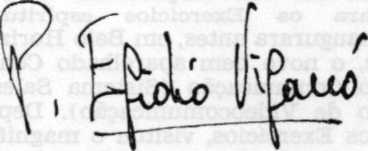 	P. Egídio Viganò   Reitor-Mor